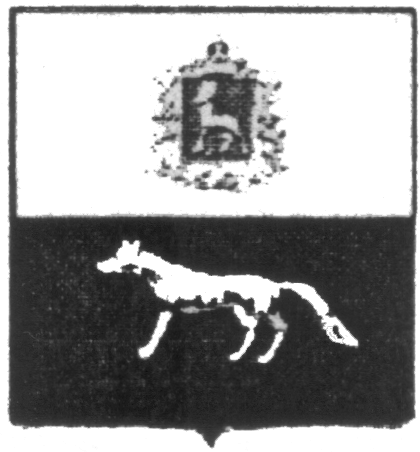 П О С Т А Н О В Л Е Н И Е       от 20.02.2019г. № 8О внесении изменений в Приложение к постановлению администрации сельского поселения Сергиевск муниципального района Сергиевский № 69 от 29.12.2018г. «Об утверждении муниципальной программы «Благоустройство территории сельского поселения Сергиевск муниципального района Сергиевский» на 2019-2021гг.»В соответствии с Федеральным законом от 06.10.2003 № 131-ФЗ «Об общих принципах организации местного самоуправления в Российской Федерации» и Уставом сельского поселения Сергиевск, в целях уточнения объемов финансирования проводимых программных мероприятий, Администрация сельского поселения Сергиевск муниципального района Сергиевский  ПОСТАНОВЛЯЕТ:        1.Внести изменения в Приложение к постановлению Администрации сельского поселения Сергиевск муниципального района Сергиевский № 69 от 29.12.2018г. «Об утверждении муниципальной Программы «Благоустройство территории сельского поселения Сергиевск муниципального района Сергиевский» на 2019-2021гг.» (далее - Программа) следующего содержания:          1.1.В Паспорте Программы позицию «Объем финансирования» изложить в следующей редакции:          Планируемый общий объем финансирования Программы составит:  34734,44041 тыс. рублей (прогноз), в том числе:-средств местного бюджета – 34734,44041 тыс.рублей (прогноз):2019 год 11664,81347 тыс. рублей;2020 год 11534,81347 тыс. рублей;2021 год 11534,81347 тыс. рублей.        1.2. В разделе программы «Срок реализации Программы и источники финансирования» абзац 3 изложить в следующей редакции:    Общий объем финансирования на реализацию Программы составляет 34734,44041 тыс. рублей, в том числе по годам: 	2019 год – 11664,81347 тыс. рублей;	2020 год – 11534,81347 тыс. рублей;	2021 год – 11534,81347 тыс. рублей.         1.3. Раздел Программы «Перечень программных мероприятий» изложить в следующей редакции:       2.Опубликовать настоящее Постановление в газете «Сергиевский вестник».       3.Настоящее Постановление вступает в силу со дня его официального опубликования.	Глава сельского поселения Сергиевск муниципального района Сергиевский                                  Арчибасов М.М.Наименование бюджетаНаименование мероприятийСельское поселение СергиевскСельское поселение СергиевскСельское поселение СергиевскНаименование бюджетаНаименование мероприятийЗатраты на 2019 год, тыс.рублейЗатраты на 2020 год, тыс.рублейЗатраты на 2021 год, тыс.рублейМестный бюджетУличное освещение8482,775258482,775258482,77525Местный бюджетТрудоустройство безработных, несовершеннолетних (сезонно)336,62350336,62350336,62350Местный бюджетУлучшение санитарно-эпидемиологического состояния территории36,2076036,2076036,20760Местный бюджетБак. анализ воды0,000,000,00Местный бюджетПрочие мероприятия2809,207122679,207122679,20712Местный бюджетИТОГО11664,8134711534,8134711534,81347            ВСЕГО            ВСЕГО11664,8134711534,8134711534,81347